Bill to Law Concept MapYou will be creating a “map” that shows a bill’s journey to becoming a law through Canada’s federal political system. You may present this map however you wish, with visuals or wording done by hand or computer. This assignment is to show your knowledge and understanding of Canada’s federal system and how a bill becomes a law.  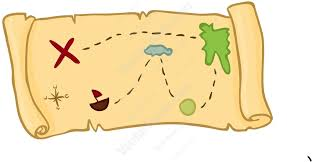 The “map” should have a flow and be easy to read and understand. It must include:TitleVisualsAn example bill and descriptions of each step it takes to becoming a lawThe role of the branches of government in the processSelf-Assessment:My concept map:		Has accurate and information: 				1    2    3    4    5Contains all the steps and branches involved:		1    2    3    4    5Uses concise and expressive language:    			1    2    3    4    5Is visually effective and easy to understand:  		1    2    3    4    5Due: _________________Category4- Excellent3- Proficient2- Satisfactory1-LimitedQuality of Information and IdeasQuality of Information and IdeasQuality of Information and IdeasQuality of Information and IdeasQuality of Information and IdeasMap shows the journey of a bill to law.All steps that a bill can take are present and in the correct order with no mistakes. All steps are present, and their order has almost no mistakes. Most steps are present and their order contains multiple mistakes. Many steps are missing or in a confusing order. Mistakes make it difficult to understand.Explanation and description of each step and branch of government involved in the passing of a bill.Project contains exact and important information with no mistakes.Project contains accurate information and minor mistakes do not impede understanding.Project contains mostly accurate information and mistakes are present.Project has incorrect/missing information and mistakes make it confusing.VisualsVisualsVisualsVisualsVisualsUses text to link visualsThorough integration of text with visuals.Effective use of text to link with visuals.Some use of text to link visualsLimited or no use of text to link visuals.Organization of information and visuals.Information is displayed in a visually appealing manner. Organization enhances the readability of content.Information is displayed in an attractive manner. Organization helps the readability of content.Information is displayed in a coherent manner. Organization is legible.Information is displayed randomly. Organization makes it difficult to read and understand.CommunicationWriting is fluent and skillfully structured. Vocabulary is deliberately chosen. There are relatively zero errors.Writing is clear and organized. Vocabulary is appropriate. Minor errors in language do not impede understanding.The writing is straightforward and functionally organized. Vocabulary is conventional and generalized. There are mistakes, however communication remains relatively clear.The writing is unclear and disorganized. Vocabulary used, sentence structure is inconsistent. Jarring errors impede understanding.Design ImpactDesign ImpactDesign ImpactDesign ImpactDesign ImpactOriginally and creatively conveys informationA high degree of creativity and originality in design/layout. Considerable creativity and originality in design/layout.Some creativity and originality in design/layout.Limited creativity in design/layout.Provokes engagement audienceProvokes thorough engagement or interest of audience.Provokes considerable engagement or interest of audience. Provokes some engagement or interest of audience.Provokes limited engagement or interest of audience. Visuals help convey informationCreates a wide variety of visuals to convey information.Consistently creates a wide variety of visuals to convey information.Can sometimes create a visual to convey information.Has difficult creating a visual to convey information. 